Opis przedmiotu zamówieniaIZRK.271.22.2022Przedmiotem zamówienia w niniejszym postępowaniu jest usługa polegająca na dostawie wraz z montażem opraw oświetleniowych oraz zabraniu na własny koszt i ryzyko poprzednich opraw oświetleniowych.Wykonawca zrealizuje usługę zgodnie z przedmiarem załączonym do niniejszego postępowania w pliku „dokumentacja dodatkowa.zip”. W tym pliku znajdują się wszelkie materiały, z których Wykonawca skorzysta w celu realizacji zamówienia. Wykonawca może zwracać się do Zamawiającego o wyjaśnienie niejasności związanych z przedstawioną dokumentacją.Wykonawca zobowiązany będzie do modernizacji oświetlenia ulicznego zgodnie z przedmiarem, a następnie do uruchomienia zmodernizowanych punktów oświetleniowych oraz ustawienia/skonfigurowania działania oświetlenia przy współpracy z Zamawiającym.Wykonawca zagwarantuje co najmniej 24 miesiące gwarancji na zmodernizowane punkty oświetleniowe, przy czym gwarancja polegać będzie między innymi na bieżącej obsłudze serwisowej na koszt i ryzyko Wykonawcy. Celem zamówienia publicznego jest zmodernizowanie punktów oświetleniowych w centrum miasta Wiskitki i przyczynienie się tym samym do polepszenia parametrów energetycznych oświetlenia ulicznego. Zadanie jest realizowane przy współudziale środków Województwa Mazowieckiego – dotacji celowej na realizację zadania realizowane w ramach Mazowieckiego Instrumentu Wsparcia Adaptacji do Zmian Klimatu – Mazowsze 2022 – umowa nr W/UMWM-UU/UM/PE/3124/2022 z dnia 06 czerwca 2022 r.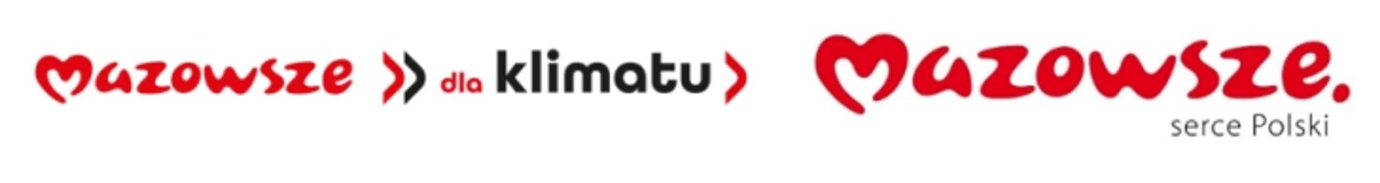 Zamawiający wśród dokumentacji dołącza wniosek o dofinansowanie w celu złożenia prawidłowej merytorycznie oferty przez Wykonawcę.